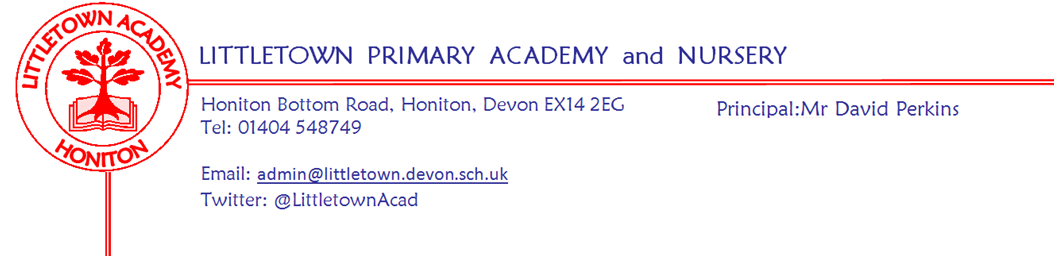 Live . Love . Learn - Littletown     	Friday 28th April 2023Dear Parents and Carers,This afternoon I have had the pleasure of watching and cheering the children as they run laps of the top playground as part of the Mini London Marathon world record attempt after making their pledges this morning with digital signatures. After hearing about the qualities of perseverance and determination from our London marathon survivor parents, Kate and Rachel (and of course see the medals!), each year group has come out in turn to run their laps. A special thank you to Year 6 who have tirelessly tracked children in the school, counting laps and encouraging younger children all afternoon before running their laps at the end. A special thank you too to Kate and Rachel for all their support and inspiring our children. Don’t forget to catch them on the playground selling scones and brownies after school!  All the laps will be counted and converted to miles next week for our submission to the national event and I will let you know the totals in next week’s newsletter. More importantly, due to your kind donations which acted as sponsorship for the children we have raised £125.30 to give to Kate and Rachel as they continue to run and raise money for Hospice Care. On Monday you should have received year group newsletters with all the information about curriculum and events happening over the next few weeks.Earlier this week, on Tuesday, Year 3 began their swimming sessions at Honiton Leisure, some of our Y3/4 pupils took part in the Honiton Learning Community Quad Kids athletics event and our Mental Wellbeing Ambassadors visited plant experts at Coombe Garden Centre. On Wednesday, Reception had their first ever school trip when they visited the National Marine Aquarium in Plymouth. My thanks to parents who continue to support us with trips in order to make trips like these possible. Sadly, we only had Year 6 in the school yesterday which was strange for all of us. I was very impressed by their attitude and commitment. Thank you again for all of the remote learning submissions related to the 12 types of play reflected by our OPAL initiative. Next week we have no school on Monday due to bank holiday and industrial action sees only Year 6 attending again on Tuesday. On Wednesday, Year 2 children visit Exeter Mosque as part of their learning about world religions. On Friday morning we host Parental Minds in our Community Room. Make sure you pop in to join them for a cuppa and see all they can offer.Next Friday afternoon we look forward to holding our Coronation picnic with the children on the field. My thanks to Fresha for kindly donating a lunchbox for every child to decorate. Please find more information on our Coronation events below in this newsletter, but be aware this meal must be booked by midnight tonight. Finally, my thanks to the PTFA for putting on yet another great disco for the children this evening. I look forward to seeing lots of the children there. I wish you all a wonderful Bank Holiday weekend. Yours faithfully,David Perkins 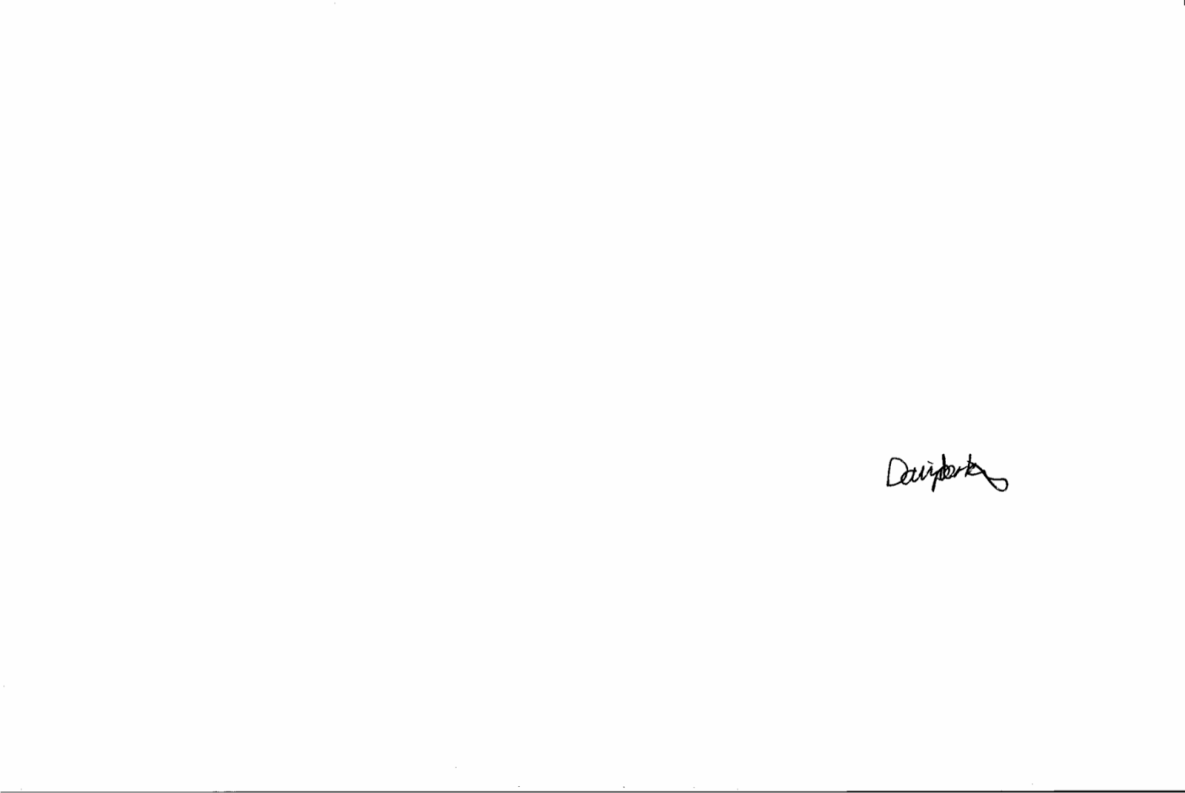 PrincipalChildren’s newsNURSERY: Nursery have been cooking pizza, making pinwheels and learning how to make lift the flap pictures.RECEPTION: Reception went on a school trip to the Plymouth Aquarium, saw Grandpa shark, turtles, octopuses and seahorses.YEAR 1: Year 1 have been measuring capacity and finding indoor and outdoor plants.YEAR 2: Year 2 have been doing teamwork in P.E. and also drawing minibeasts. YEAR 3: This week, Year 3 have been learning about jungle animals in French. The tadpoles are turning into Froglets!YEAR 4: This week, Year 4 have finished Maths book 4B. They took part in the mini marathon todayYEAR 5: Year 5 have been learning about expressionism in Art and have also done a Maths quizYEAR 6: Year 6 have been starting a new unit in Math about statistics and learning about conflict in PSHE. They have started a new book called ‘Star of fear, star of hope’. Mental WellbeingNext Friday, we will be hosting a coffee morning along with Parental Minds at 9.15am in the Community Room. It is a great opportunity to come along for coffee and cake to meet other parents and to hear more about activities and support services available to Littletown families. Coronation CelebrationsWith the King's Coronation approaching fast we would like to share some of our plans with you in this newsletter. We are planning to have a Coronation picnic for all of our school children on the school field at lunchtime next Friday prior to the Coronation weekend. Fresha have kindly provided all of the children with a lunchbox to decorate for their coronation picnic. The Fresha meal for next Friday is fish and chips followed by a cookie. (If you wish your child to have this meal please remember to book this by tonight). If your child is packed lunch on this day they will still be given a lunchbox to decorate for the day.  The picnic will be followed by a whole school assembly about the Coronation where the children will also be singing the Coronation songs they have been learning. The children are invited to come to school in red, white and blue non-uniform on this day. We will share photos via social media platforms. The PTFA are kindly organising a coronation tea towel fundraiser and will be sharing details with you in due course. Week Beginning 24th April 2023 events . Monday 1st MayTuesday 2nd MayWednesday 3rd MayThursday 4th MayFriday 5th MayBank holidayIndustrial Action Y6 only in schoolY2 trip to Exeter MosqueNursery outdoor classroomParental Minds coffee morning 9.15am (all welcome)Coronation picnic 